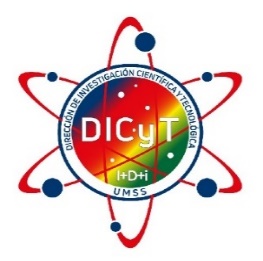 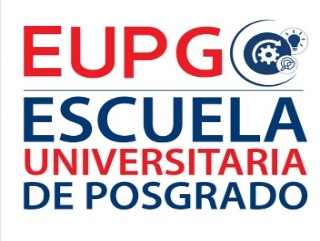 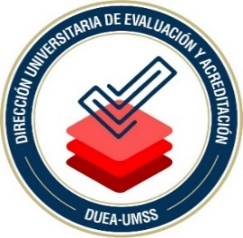 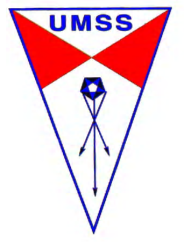 UNIVERSIDAD MAYOR DE SAN SIMÓNDOCTORADO EN ENERGÍATabla de calificación de méritosCochabamba – Bolivia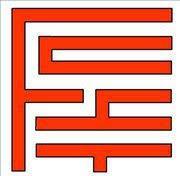 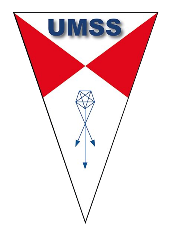  TABLA DE CALIFICACIÓN DE MÉRITOSDOCTORADO EN “ENERGÍA”Tema a la que postula:Tema a la que postula:Apellidos:Nombres:APARTADO I (PUNTUACIÓN MÁXIMA 85)ANTECEDENTES ACADÉMICOS, TRAYECTORIA Y EXPERIENCIA LABORAL DEL POSTULANTE1-1 ANTECEDENTES ACADÉMICOS 					                            PUNTUACIÓN MÁXIMA 37 PUNTOS1-1 ANTECEDENTES ACADÉMICOS 					                            PUNTUACIÓN MÁXIMA 37 PUNTOS1-1 ANTECEDENTES ACADÉMICOS 					                            PUNTUACIÓN MÁXIMA 37 PUNTOSGRADOCantidadPuntajePromedio general de calificaciones del grado (materias aprobadas). MAX. 5Mayor a 70=5; mayor a 60=4Promedio de notas en las materias relacionadas con el área de especialización que postula. MAX. 5 Mayor a 70=5; mayor a 60=4POSGRADOCantidadPuntajeMaestría en ciencias exactas o tecnología (máximo 1 maestría). MAX. 10Promedio de notas de la maestría. MAX. 2mayor a 90=2entre 80 y 90=1OTROS CURSOSCantidadPuntajeEspecialidad; Diplomado u otros (mayores a 100 horas) (máximo 2 cursos). MAX. 9Con relación al área que postula=4,5Sin relación al área que postula = 2,5OTRAS ACTIVIDADES DE FORMACIÓN/CAPACITACIÓNCantidadPuntajeEstancias, pasantías y otros cursos aprobados (mayores a 40 horas). MAX. 6Con relación al área que postula=3Sin relación al área que postula = 1,5SUB-TOTAL APARTADO 1-11-2 DESARROLLO DE ACTIVIDADES DE INVESTIGACIÓN      PUNTUACIÓN MÁXIMA 33 PUNTOS1-2 DESARROLLO DE ACTIVIDADES DE INVESTIGACIÓN      PUNTUACIÓN MÁXIMA 33 PUNTOS1-2 DESARROLLO DE ACTIVIDADES DE INVESTIGACIÓN      PUNTUACIÓN MÁXIMA 33 PUNTOSPROYECTOS DE INVESTIGACIÓN Y DESARROLLO TECNOLÓGICOCantidadPuntajeDesarrollo de tesis y/o proyecto de grado. MAX. 6Con relación al área que postula=6; sin relación al área que postula=3Participación en proyectos sujetos a concurso (máximo 3 proyectos). MAX. 13Investigador Principal / Responsable=5Investigador =3Auxiliar=1Otros proyectos (máximo 2 proyectos). MAX. 5Investigador Principal / Responsable=2,5Investigador=1Auxiliar=0,5PUBLICACIONES CIENTÍFICASCantidadPuntajeArtículos científicos o capítulos de libro (máximo 2 publicaciones). MAX. 5(Co)Autor revista internacional=5(Co)Autor revista nacional=2,5Libro o capítulo de libro=2,5CONGRESOSCantidadPuntajeParticipación en congresos como conferencista, poster o reconocimientos (máximo 2 participaciones). MAX. 4Conferencista internacional o nacional=2,5Presentación poster =1,5SUB-TOTAL APARTADO 1-21-3 DESARROLLO DE ACTIVIDADES DE DOCENCIA UNIVERSITARIA                                                PUNTUACIÓN MÁXIMA 10 PUNTOS1-3 DESARROLLO DE ACTIVIDADES DE DOCENCIA UNIVERSITARIA                                                PUNTUACIÓN MÁXIMA 10 PUNTOS1-3 DESARROLLO DE ACTIVIDADES DE DOCENCIA UNIVERSITARIA                                                PUNTUACIÓN MÁXIMA 10 PUNTOSCantidadPuntajeDocencia en grado (por año=2)                                                                                                           Docencia=2,0Docencia en posgrado (por módulo=2)                                                                                             Docencia=2,0SUB-TOTAL APARTADO 1-31-4 DESARROLLO DE ACTIVIDADES LABORALES                                                                                    PUNTUACIÓN MÁXIMA 5 PUNTOS1-4 DESARROLLO DE ACTIVIDADES LABORALES                                                                                    PUNTUACIÓN MÁXIMA 5 PUNTOS1-4 DESARROLLO DE ACTIVIDADES LABORALES                                                                                    PUNTUACIÓN MÁXIMA 5 PUNTOSCantidadPuntajeEjercicio de la actividad profesional en el área que postula (por año=3). MAX. 3Ejercicio de la actividad profesional en otras áreas (por año=1). MAX. 2 SUB-TOTAL APARTADO 1-4TOTAL APARTADO IAPARTADO II (PUNTUACIÓN MÁXIMA 15)REDACCIÓN SOBRE LA PROPUESTA DE INVESTIGACIÓN EN EL FORMULARIO DE SOLICITUD (Máximo 600 palabras)REDACCIÓN SOBRE LA PROPUESTA DE INVESTIGACIÓN EN EL FORMULARIO DE SOLICITUD (Máximo 600 palabras)Objetivo / RazónPuntaje¿Expresa algún fundamento científico de interés social en el área de conocimiento a la que postula? MAX. 5¿La hipótesis queda claramente redactada? MAX. 5¿Redacta claramente la forma en la que abordará la hipótesis? MAX. 5TOTAL APARTADO IIPUNTUACIÓN TOTAL OBTENIDO (Apartado I + II)